 al. Powstańców Wielkopolskich 72 70-111 SzczecinSzczecin, dnia 12.03.2024 r. 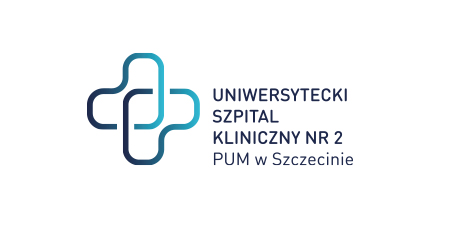 znak sprawy: ZP/220/24/24Dotyczy: postępowania o udzielenie zamówienia publicznego na: Dostawę, montaż i uruchomienie stołu operacyjnego z pływającym blatem. WYJAŚNIENIA NR 1 ORAZ MODYFIKACJA SWZ NR 1Na podstawie art. 284 ustawy z dnia 11 września 2021 r. Prawo zamówień publicznych (Dz.U.2019.2019 t.j. z dnia 2019.10.24), zamawiający udziela następujących wyjaśnień na pytania dotyczące treści swz: Pytanie 1Dotyczy SWZ rozdział XIX pkt 1.3 ppkt – Przedmiotowe Środki Dowodowe  Prosimy o potwierdzenie, że materiały informacyjne zawierające wymagane parametry i właściwości oferowanego sprzętu winny być wystawione przez Producenta bądź autoryzowanego Przedstawiciela Producenta zgodnie z zapisem dopuszczającym możliwość załączenia oświadczenia wystawionego przez Producenta bądź autoryzowanego Przedstawiciela Producenta zawierającego wymagane informacje. Odp. Tak, zgodnie z SWZ.Pytanie 2Dotyczy wzoru umowy § 7 pkt 2 ppkt 2)Zwracamy się z prośbą o wydłużenie czasu przystąpienia do naprawy w miejscu użytkowania sprzętu do 3 dni roboczych po zgłoszeniu przez Zamawiającego awarii pisemnie lub telefonicznie.Odp. Zamawiający nie wyraża zgodyPytanie 3Dotyczy wzoru umowy § 7 pkt 2 ppkt 3) Zwracamy się z prośbą o wydłużenie terminu nieodpłatnego usunięcia przez autoryzowany serwis producenta wszystkich wad sprzętu do 4 dni roboczych licząc od czasu przystąpienia do naprawy – bez konieczności użycia części zamiennych.Odp. Zamawiający nie wyraża zgodyPytanie 4Dotyczy wzoru umowy § 7 pkt 2 ppkt 4)Zwracamy się z prośbą o wydłużenie terminu nieodpłatnego usunięcia przez autoryzowany serwis producenta wszystkich wad sprzętu do 7 dni roboczych licząc od czasu przystąpienia do naprawy – w przypadku konieczności użycia części zamiennych. Odp. Zamawiający wyraża zgodę i dokona stosownej modyfikacji.Pytanie 5Czy Zamawiający uzna za reakcję serwisu kontakt zdalny, telefoniczny?  Odp. Tak, Zamawiający uzna reakcję serwisu poprzez kontakt zdalny telefoniczny.Pytanie 6Dotyczy wzoru umowy § 7 pkt 2 ppkt 6)Zwracamy się z prośbą o odstąpienie od wymogu dostarczenia urządzenia zastępczego. Wyjaśniamy, że przedmiot zamówienia produkowany jest przez producenta zagranicznego zgodnie z konfiguracją określoną przez Zamawiającego (przyszłego użytkownika), a więc pod konkretne zamówienie (np. obciążenie stołu) i nie ma możliwości dostarczenia sprzętu zastępczego w tak krótkim czasie. W związku z powyższym, bardzo prosimy o przychylenie się do naszej prośby, poprzez odstąpienie od wymogu dostarczenia urządzenia zastępczego. Odp. Zamawiający odstępuje od wymogu dostarczenia urządzenia zastępczego i dokona stosownej modyfikacji.Pytanie 7Dotyczy wzoru umowy § 7 pkt 8Zwracamy się z prośbą o wydłużenie terminu na usunięcie wady w sytuacji opisanej w w/w punkcie do 48 godzin od daty jej zgłoszenia.Odp. Zamawiający wyraża zgodę i dokona stosownej modyfikacji.Pytanie 8Dotyczy wzoru umowy § 7 pkt 8Zwracamy się z prośbą o odstąpienie od zapisu w w/w punkcie. Wyjaśniamy, że wykonywanie napraw w okresie gwarancji przez inny podmiot (nieautoryzowany przez producenta sprzętu), skutkuje natychmiastową utratą gwarancji na aparat. Tylko autoryzowany przez producenta, serwis Wykonawcy jest upoważniony do dokonywania wszelkiego rodzaju napraw gwarancyjnych, gdyż jest odpowiednio przeszkolony przez producenta, posiada wiedzę i doświadczenie w zakresie serwisowania konkretnego modelu urządzenia. Odp. Zamawiający informuje, że w § 7 pkt 8 nie ma mowy o wykonywaniu napraw przez inny podmiot. Pytanie bezzasadne. Pytanie 9Dotyczy wzoru umowy § 7 pkt 14Zwracamy się z prośbą o odstąpienie przekazania Zamawiającemu loginów oraz haseł dostępu do systemów sprzętu umożliwiających konfigurację sieciową i restart serwisów ponieważ stół z pływającym blatem będący przedmiotem postępowania nie posiada w/w zabezpieczeń.  Odp. Zamawiający wyraża zgodę i dokona stosownej modyfikacji.Pytanie 10Dotyczy wzoru umowy § 7 pkt 15Zwracamy się z prośbą o odstąpienie od zapisów w w/w punkcie, wyjaśniamy, że nie jest wymagana konfiguracja sieciowa stołu operacyjnego. Odp. Zamawiający wyraża zgodę i dokona stosownej modyfikacji.Pytanie 11Dotyczy wzoru umowy § 11 pkt 2 ppkt 1)Zwracamy się z prośbą o zmniejszenie kary umownej za nieterminowe dostarczenie i/lub przekazanie sprzętu do eksploatacji – do wysokości 1% wartości wynagrodzenia brutto za każdy dzień zwłoki.Odp. Zamawiający wyraża zgodę na zmniejszenie kary do 1% i dokona stosownej modyfikacji.Pytanie 12Dotyczy wzoru umowy § 11 pkt 2 ppkt 10)Mając na uwadze równe traktowanie obu Stron, a w tym przypadku zabezpieczenie interesów także Wykonawcy, prosimy o określenie również kary dla Zamawiającego w z tytułu odstąpienia od umowy przez Strony, z przyczyn, za które Zamawiający ponosi odpowiedzialność. Zwracamy się z prośbą o zastosowanie kary 10% wartości umowy brutto w przypadku kary zarówno dla Wykonawcy jak i Zamawiającego.Odp. Zgodnie z SWZ.Pytanie 13Dotyczy Załącznika nr 2 – Opis przedmiotu Zamówienia pkt 1.1  Zwracamy się z prośbą o dopuszczenie Stołu fabrycznie nowego, nieużywanego i nieregenerowanego, rok produkcji na przełomie 2023/2024. Odp. Zamawiający dopuszcza, ale nie wymaga.Pytanie 14Dotyczy Załącznika nr 2 – Opis przedmiotu Zamówienia pkt 2.1Prosimy o potwierdzenie, że zamawiający wraz ze stołem będzie wymagał dostawy monitora dotykowego kompatybilnego z aparatem Ziehm Vision RFD HE do zamocowania na szynie stołu, o którym mowa w punkcie 2.1Odp. Zamawiający potwierdza.Pytanie 15Dotyczy Załącznika nr 2 – Opis przedmiotu Zamówienia pkt 2.1Prosimy o potwierdzenie, że Zamawiający będzie wymagał potwierdzenia producenta bądź autoryzowanego na terenie Polski dystrybutora aparatu Ziehm Vision RFD HE, że mocowanie, o którym mowa w punkcie 2.1 jest kompatybilne z posiadanym aparatem Ziehm Vision RFD HE. Zamawiający będzie miał tym samym gwarancję, że montaż jest bezpieczny i nie naruszy warunków gwarancyjnych posiadanego aparatu RTG z ramieniem C. Odp. Zamawiający nie wymagał i nie wymaga potwierdzenia kompatybilności. Rzeczą oczywistą jest, że monitor przeznaczony do sterowania aparatem RTG Ziehm Vision RFD HE musi być kompatybilny z aparatem żeby funkcje sterowania były aktywne. Warunki gwarancji aparatu RTG z ramieniem C nie zostaną naruszone, gdyż aparat nie jest już na gwarancji.Na podstawie art. 137 ustawy z dnia 11 września 2021 r. Prawo zamówień publicznych (Dz.U.2019.2019 t.j. z dnia 2019.10.24), zamawiający dokonuje poniższej modyfikacji swz i ogłoszenia:I. Zamawiający wykreśla z rozdziału II SWZ § 7 ust. 2 w całości, i w to miejsce wprowadza § 7 ust. 2 w następującym brzmieniu: „   § 7. 2. Wykonawca zobowiązany jest udzielić Zamawiającemu gwarancji jakości na sprzęt spełniającą poniższe wymagania:bezpośredni kontakt z autoryzowanym serwisem producenta w dni robocze od poniedziałku do piątku w godzinach min. od 7:30 do 15:00;czas przystąpienia do naprawy w miejscu użytkowania sprzętu w ciągu 2 dni roboczych po zgłoszeniu przez Zamawiającego awarii pisemnie lub telefonicznie;nieodpłatne usunięcie przez autoryzowany serwis producenta wszystkich wad sprzętu w terminie 2 dni roboczych licząc od czasu przystąpienia do naprawy – bez konieczności użycia części zamiennych;nieodpłatne usunięcie przez autoryzowany serwis producenta wszystkich wad sprzętu w terminie 7 dni roboczych licząc od czasu przystąpienia do naprawy – w przypadku konieczności użycia części zamiennych;nieodpłatne usunięcie przez autoryzowany serwis producenta wszystkich wad sprzętu;bezpłatne przeglądy techniczne sprzętu medycznego podczas trwania gwarancji (przeglądy gwarancyjne) w terminach wymaganych przez producenta.bezpłatne testy specjalistyczne sprzętu zgodnie z obowiązującymi przepisami w dniu wykonywania testu oraz w trakcie obowiązywania gwarancji (jeśli wymagane);bezpłatne testy odbiorcze (akceptacyjne) i specjalistyczne sprzętu po istotnej naprawie (jeśli wymagane);wykonanie dostępnej aktualizacji oprogramowania systemowego oraz diagnostycznego podczas trwania gwarancji (jeśli wymagane);”II. Zamawiający wykreśla z rozdziału II SWZ § 7 ust. 8 w całości, i w to miejsce wprowadza § 7 ust. 8 w następującym brzmieniu:„8. W sytuacji, gdy wada stwarza niebezpieczeństwo dla ludzi lub mienia Zamawiającego lub uniemożliwia korzystanie z obiektów w sposób zgodny z ich przeznaczeniem, Wykonawca zobowiązany jest usunąć wadę w terminie 48 (czterdziestu ośmiu) godzin od daty jej zgłoszenia. O charakterze wady decyduje Zamawiający, który przy zgłoszeniu danej wady jest zobowiązany poinformować Wykonawcę, czy wada stwarza niebezpieczeństwo dla ludzi lub mienia Zamawiającego lub uniemożliwia korzystanie ze sprzętu w sposób zgodny z ich przeznaczeniem. W przypadku wady stwarzającej niebezpieczeństwo dla ludzi lub mienia Zamawiającego lub uniemożliwiającej korzystanie z obiektów w sposób zgodny z ich przeznaczeniem, której usuniecie (wykonanie naprawy) ze względów technicznych/ technologicznych i/lub organizacyjnych w ww. terminie nie będzie możliwe, Wykonawca niezwłocznie w terminie do 48 (czterdziestu ośmiu) godzin od chwili zgłoszenia wykona prace zabezpieczające i usunie stan niebezpieczeństwa lub brak możliwości korzystania z obiektów w sposób zgodny z ich przeznaczeniem. Wykonawca dokona naprawy takiej wady w terminie wyznaczonym przez Zamawiającego, uwzględniającym możliwości techniczne/technologiczne i/lub organizacyjne naprawy.”III. Zamawiający wykreśla z rozdziału II SWZ § 7 ust. 14 i 15 w całości, zmianie ulegnie numeracja poniższych ustępów.IV. Zamawiający wykreśla z rozdziału II SWZ § 11 ust. 2 pkt. 1 w całości, i w to miejsce wprowadza § 11 ust. 2 pkt. 1 w następującym brzmieniu: „2. Wykonawca zapłaci Zamawiającemu kary umowne: za nieterminowe dostarczenie i/lub przekazanie sprzętu do eksploatacji – w wysokości 1% wartości wynagrodzenia brutto za każdy dzień zwłoki,”Wykonawcy są zobowiązani uwzględnić powyższe wyjaśnienia podczas sporządzania i składania ofert.Z poważaniem Dyrektor USK nr 2 w SzczecinieSprawę prowadzi: Eliza Koladyńska - Nowacka Tel. 91 466-10-86